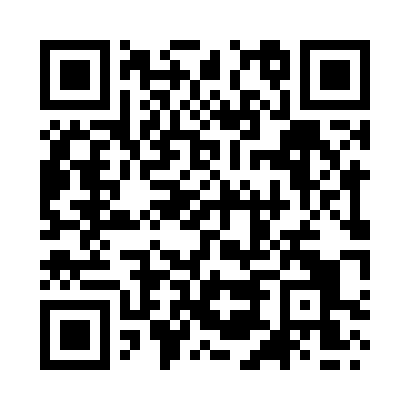 Prayer times for Ashby Parva, Leicestershire, UKWed 1 May 2024 - Fri 31 May 2024High Latitude Method: Angle Based RulePrayer Calculation Method: Islamic Society of North AmericaAsar Calculation Method: HanafiPrayer times provided by https://www.salahtimes.comDateDayFajrSunriseDhuhrAsrMaghribIsha1Wed3:315:331:026:108:3210:342Thu3:285:311:026:118:3410:373Fri3:255:291:026:128:3510:404Sat3:225:271:026:138:3710:435Sun3:195:251:026:148:3910:466Mon3:165:231:016:158:4010:497Tue3:125:221:016:168:4210:528Wed3:115:201:016:178:4410:539Thu3:105:181:016:188:4510:5410Fri3:095:161:016:198:4710:5411Sat3:085:151:016:208:4910:5512Sun3:075:131:016:218:5010:5613Mon3:065:111:016:228:5210:5714Tue3:065:101:016:238:5310:5815Wed3:055:081:016:248:5510:5816Thu3:045:071:016:258:5710:5917Fri3:035:051:016:268:5811:0018Sat3:035:041:016:279:0011:0119Sun3:025:021:016:289:0111:0120Mon3:015:011:016:299:0311:0221Tue3:015:001:026:299:0411:0322Wed3:004:581:026:309:0611:0423Thu3:004:571:026:319:0711:0424Fri2:594:561:026:329:0811:0525Sat2:584:551:026:339:1011:0626Sun2:584:541:026:339:1111:0727Mon2:574:531:026:349:1211:0728Tue2:574:521:026:359:1411:0829Wed2:574:511:026:369:1511:0930Thu2:564:501:036:369:1611:0931Fri2:564:491:036:379:1711:10